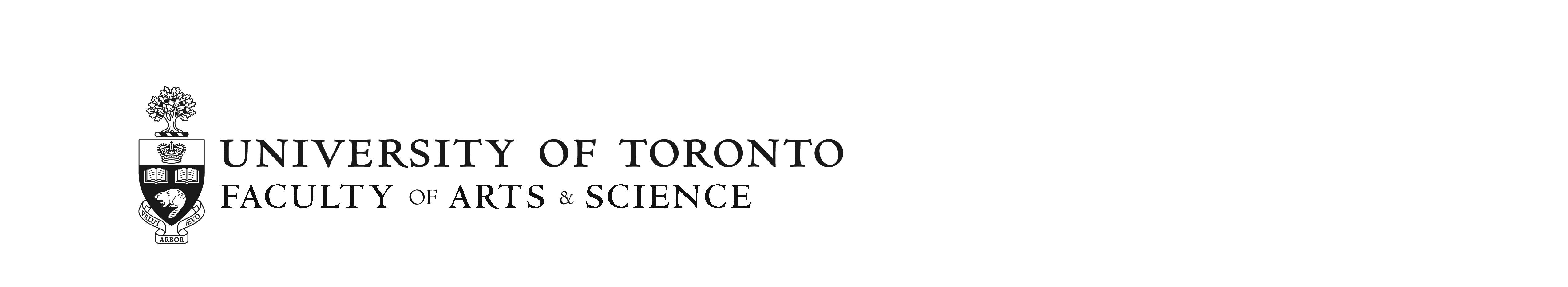 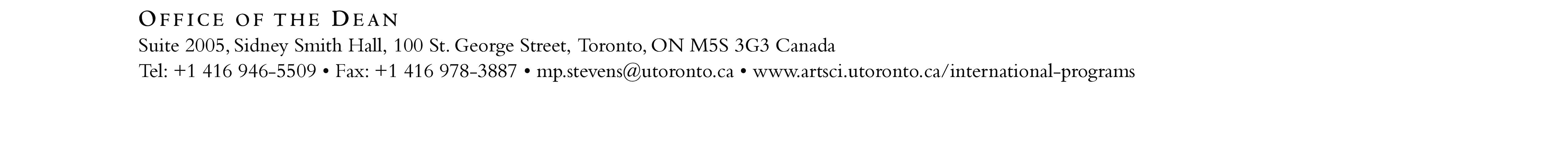 Study of Less Commonly Taught Languages (SELECT) for Research PurposesApplication for FundingPlease submit this application and a copy of your most recent transcript (printed from ROSI is fine) to the graduate associate chair/coordinator of your department/program. Check with your graduate coordinator for the internal deadline. Applications must be submitted by the graduate unit via e-mail to graduate.artsci@utoronto.ca no later than March 1, 2021.Funding will not be provided for the study of languages that are offered at U of T, but are not offered at a particular time, e.g. summer. Priority will be given to students at the Ph.D. level, as well as to those applying to this fund for the first time and in the early stages of their doctoral research. Students at the Master’s level may be considered if they can show that they will be enrolled in a Ph.D. program at the University of Toronto. PART I: APPLICANTPART II: PROJECT DETAILSPlease provide information for each of the following rubrics. Expand the size of the boxes as needed.Program of Language Study Identify the language to be studied (including specific variety and level of competency).Describe your plans for language study, including:LocationNature of the training (private tutorials, classes, etc) Frequency and duration of the training (hours/week, total number of weeks). Provide sufficient detail for the committee to be able to evaluate your proposal. Justify the appropriateness of the training venue. Include a brochure or short description of the program, if available.Indicate any previous training in the language and/or knowledge of the language or other related languages. Dissertation Research (maximum 250 words)Describe the dissertation research program and the current state of research, as well as previous relevant coursework, if applicable.Explain why the study of the language is required, and show its relevance to the dissertation research.Returning Applicants (for students who have already received support from this fund)Provide year and amount of funding, as well as a brief description of the language training completed.Budget (in Canadian dollars)Include a detailed breakdown of expenses, including tuition, travel (airfare and local transportation), accommodation, and other required expenses. Justify the amounts provided (sources consulted, basis of calculation, etc.). Indicate any other sources of funding you have secured or for which you have applied. We typically receive more applications than we can fund; students are therefore strongly encouraged to seek other sources of funding.NameStudent NumberUTOR email addressPhoneDepartment or ProgramPhD or MasterYear of Study Language to be studiedLocation of study (city, country, name of institution)Dates of studyAmount requested from Arts & ScienceSample Estimated Budget Sample Estimated Budget Sample Estimated Budget ItemAmount and descriptionTotalTuitionUniversity of X Language School/Private Tutor$2,000TravelFlight: Toronto – Country X- Toronto Local transportation$1,000 – Expedia 12/11/18$1,000TravelFlight: Toronto – Country X- Toronto Local transportationex. 3 month transit pass = $200$200AccommodationMay – July, 20XX$600/month x 3 months = $1,800 (shared apartment with local students)$1,800Other ExpensesSubtotal$5,000Other funds received or applied forExternal travel grant Supervisor contribution($1,000)($1,000)Total Amount Requested$3,000